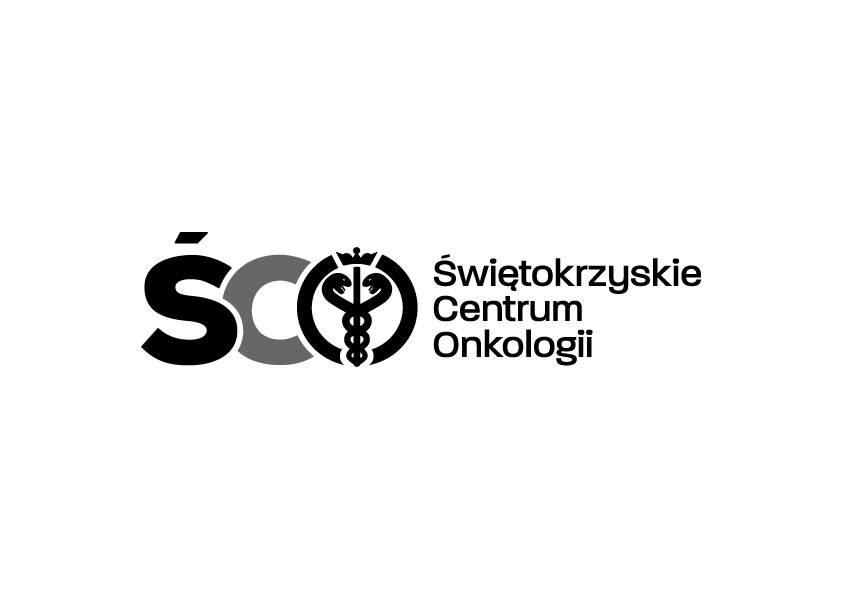 Adres: ul. Artwińskiego, 25-734 Kielce, Dział  Zamówień Publicznychtel.: 41 36-74-474 fax.: 41 36-74-071/481strona www: http://www.onkol.kielce.pl/ e-mail: zampubl@onkol.kielce.plZAWIADOMIENIE O WYBORZE NAJKORZYSTNIEJSZEJ  OFERTYDot.: postępowania na zakup wraz z dostawą wyrobów medycznych jednorazowego użytku dla Świętokrzyskiego Centrum Onkologii w Kielcach.Ogłoszenie o zamówieniu zostało opublikowane w Biuletynie Zamówień Publicznych pod numerem: 2024/BZP 00339176 w dniu 27.05.2024 r.           	Dyrekcja Świętokrzyskiego Centrum Onkologii w Kielcach uprzejmie informuje, że zatwierdziła propozycję osób wykonujących czynności w postępowaniu o zamówienie publiczne w trybie podstawowym bez negocjacji, o którym mowa w art. 275 pkt 1 ustawy Pzp, którego przedmiotem jest zakup wraz z dostawą wyrobów medycznych jednorazowego użytku dla Świętokrzyskiego Centrum Onkologii w Kielcach.            Biorąc pod uwagę warunki przedstawione w złożonych ofertach, na podstawie kryteriów oceny określonych w SWZ, zgodnie z art. 239 ust. 1 ustawy Prawo zamówień publicznych, wybrano ofertę najkorzystniejszą w zakresie:Pakietu nr 1 ofertę nr 2 Wykonawcy:Bialmed Sp. z o.o.ul. Kazimierzowska 46/48/35 02-546 Warszawa woj.  mazowieckie z ceną brutto: 34 070,22 złtermin płatności : 60 dni od daty wystawienia fakturyUzasadnienie wyboru: Wyboru ofert dokonano zgodnie z art. 239 ust. 1 uPzp, na podstawie kryteriów oceny zawartych 
w SWZ tj.:Cena – 60 pktTermin płatności – 40 pktW załączeniu streszczenie oceny i porównania złożonych ofert.Zamawiający zamierza podpisać umowę  w dniu 04.07.2024r.Z poważaniemZ-ca Dyrektora ds. Prawno – Inwestycyjnych Krzysztof FalanaIZP.2411.122.2024.AMKielce, dn. 28.06.2024r.